ANEXO II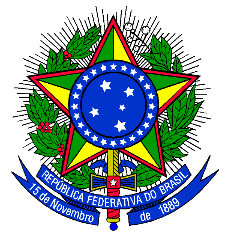 MINISTÉRIO DA EDUCAÇÃOSECRETARIA DE EDUCAÇÃO PROFISSIONAL E TECNOLÓGICAINSTITUTO FEDERAL DE EDUCAÇÃO, CIÊNCIA E TECNOLOGIA DO SUL DE MINAS GERAISCAMPUS PASSOS DECLARAÇÃO DA INSTITUIÇÃO PARCEIRA-DEMANDANTEA _____________________________________________(entidade), inscrita sob o CNPJ ________________________, situada à _________________________________ na cidade de ______________________, aqui representada pelo (a) senhor(a)________________________________, RG nº ________________e CPF nº ___________________, nacionalidade ___________________, residente e domiciliado na ______________________________________, bairro __________________________, cidade de  ____________________, estado de ______, na condição de DEMANDANTE do Projeto intitulado como “__________________________________________________________________” coordenado pelo(a) servidor(a) ____________________________________ do IFSULDEMINAS – Campus Passos e submetido ao Edital nº 16/2016 para Projeto de Extensão, declara a sua ANUÊNCIA para a participação e realização do projeto.Assim por ser verdade assina o presente para os devidos fins de direito.Passos/MG, xx de maio de 2016.___________________________________________Nome/Cargo/Entidade___________________________________________Coordenador do Projeto